FAISAL 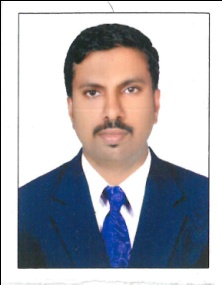 MBA (Financial Management)		                   E-mail: faisal-393054@2freemail.com A result oriented professional offering 9 + years of experience in Finance, Accounts and Operational at Various organizationsMonitoring and Reporting  Budget variancesPreparation and submission of various reports to Sr. ManagementExpertise in Accounts Payable, Accounts Receivables, Fixed Asset and Pay RollExperienced in Performing and Analyzing Financial data such as GFVSPreparation of AP, AR, Bank Transfer Transaction and Auto Debit Invoice Reports and matching with Bank Records                                                    Direct and Indirect Tax law in IndiaSr. Accountant:Accounts Payable, Accounts Receivable and Final AccountsMonitoring and correcting Sales VouchersInventory Monitoring and reporting to ManagementAccountant:AP, AR, FA, Pay RollFinal AccountsMonitoring and correcting Sales VouchersProviding Advisory on Managing costTraining for newly joined in Accounts and Sales TeamGIS Planner :Planning and Provide Optimized JPs for Sales Engineering TeamAssign proper RTs for VSRCommunicate with concerned department such as VMS and HHT team to ensure that JPs are updatedAccountant :Weekly Financial Reports for Cash flowsAP, AR, CM, FAModel Profitability AnalysisParticipated Monthly closing to Prepare Financial StatementGlobal Financial Validation SystemMIS to Sr. ManagementFA- Monthly Reporting to Mgmt. such as addition and disposal of Fixed AssetEnsure numbers are tagged on all the Fixed AssetConduct Physical Count of FA twice in a yearAP- Payables and Payments, AP & AR Offset Entries and AP Balance Confirmation from Suppliers twice in a yearRecording all Receipts and AR Balance Confirmation from Customers twice in a yearCM-Recording Bank Transactions such as Fund Transfer, Receipts,   Bank Charges and InterestGeneral Finance & Accounts related works such as Invoices matching with Delivery Notes for internal control                                                                                                   Senior Process Associate:ReconciliationDepository VerificationPayroll (AP Garnishment)Invoices processing and Validation of InvoicesMBA (Financial Management) from Annamalai UniversityB.Com (Income Tax) from University of CalicutComputer ProficiencyGERP, ORACLE,MDMS,TALLY & MS OFFICELanguages knownEnglish, Hindi, Arabic, Kannada, Malayalam (Mother Tongue)	Date of Birth: 26th May 1981Nationality: IndianReligion: IslamGender: MaleMarital Status: MarriedFinance Accounts & OperationsFinancial Planning I Budgeting I  Accounts payable and Receivable I TaxationSummary of Skills Kannur, India.  (May 2018 to June 2019)Jeddah, K.S.A. (January 2016 to January 2018)Al-Khobar, K.S.A. (September 2012 to March 2015)Riyadh, K.S.A. (February 2009 to March 2012)Bangalore  (March 2007 – August 2008)Academic  ProfilePersonal Profile